Сфигмоманометрия. Измерение артериального давления крови неинвазивным методом при помощи механического и автоматического тонометра. Аускультативная оценка.Рис. Сфигмоманометрия. Измерение артериального давления крови неинвазивным методом. Аускультативная оценка.Алгоритм измерения артериального давленияЦель: оценка состояния сердечно - сосудистой системы и общего состояния пациентаПоказания: контроль за состоянием артериального давления пациента. Противопоказания: нетПодготовка пациента: ·психологическая подготовка пациента·информационная подготовка (объяснить пациенту смысл манипуляции)Алгоритм действий:1. Усадить устойчиво и удобно, или уложить пациента в зависимости от его состояния2. Обнажить руку пациента, расположив ее ладонью вверх на поверхности, на уровне сердца3. Подложить валик или кулак под локоть пациента4. Наложить манжету тонометра на плечо пациента на 2-3 см выше локтевого сгиба (между манжеткой и рукой пациента должен свободно проходить палец)5. Найти пальпаторно на локтевой аптерии пульсацию, приложить к месту пульсации головку фонендоскопа6. Соединить манжету с тонометром.7. Нагнетать постепенно воздух нагнетателем до исчезновения пульсации в руке и еще +20-30 мм ртутного столба сверх того. Автоматический тонометр нагнетает воздух в манжету самостоятельно от элементов питания.8. С помощью вентиля баллона снижать постепенно давление в манжетке, приоткрыв вентиль большим и указательным пальцами правой руки против часовой стрелки9. Отметить значение по шкале манометра: появление первого тона - это систолическое давление10. Отметить по шкале манометра прекращение последнего громкого тона, при постепенном снижении давления - это диастолическое давление.11. Для получения точных результатов измерить давление по 3 раза на обеих руках12. Взять среднее значение трех измерений А.Д и записать данные в лист динамического наблюденияПримечаниеВ норме у здоровых людей показатели А.Д зависят от возрастаВ норме систолическое давление колеблется от 90 мл рт. столба до 149 мл. рт. столбаДиастолическое давление от 60 мл рт. столба до 85 мл ртГипертензия - это повышенное А.Д. Гипотензия - это пониженное А.Д 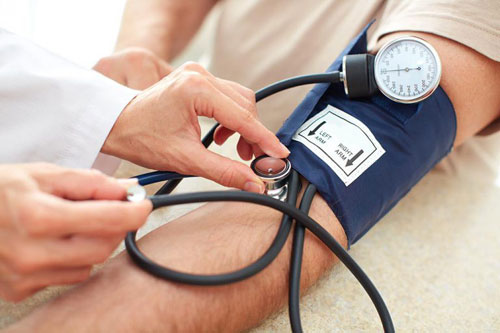 